Draga djeco i roditelji, nadamo se da ste svi dobro, dok se ne vidimo u vrtiću pripremile smo vam nekoliko aktivnosti za zabavu i druženje kod kuće. Pozdravljaju vas tete Ines, Maja i Andreja!Izrada zečića od kartona, drva ili tuljaca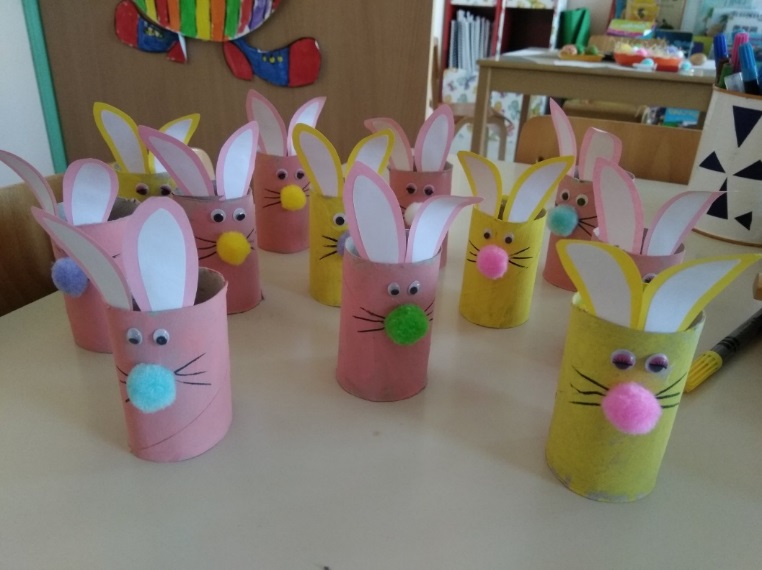 Tuljce obojite po želji, izrežite uši i naljepite nos ( pompon, gumbi). Oči možete nacrtati ili naljepiti već gotove.Zečići od drvaŠablona je u wordu po kojoj možete izrezivati zečića. Možete koristiti drvenu ploču ili deblji karton. Po šabloni izrežete, zalijepite i ukrašavate po želji.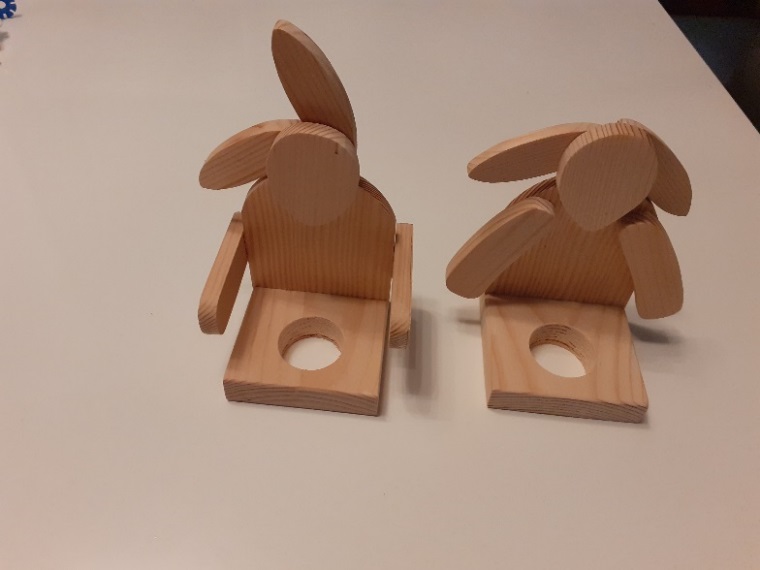 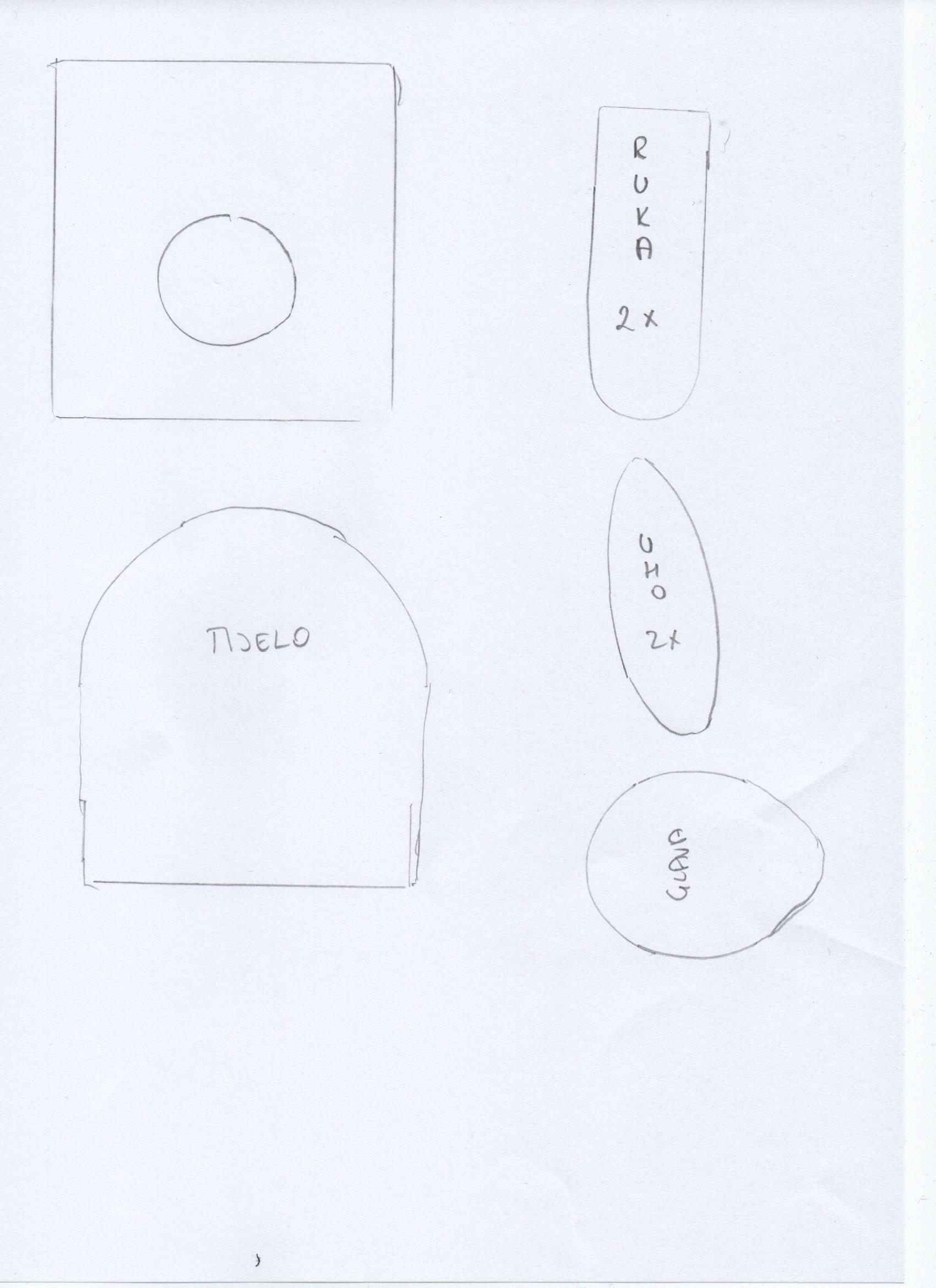 Zečići od kartonaZečiće izrežite po napravljenoj šabloni. Zalijepite noge i tijelo da zečić može stajati, pa ga možete ukrašavati. Bojati, lijepiti, crtati.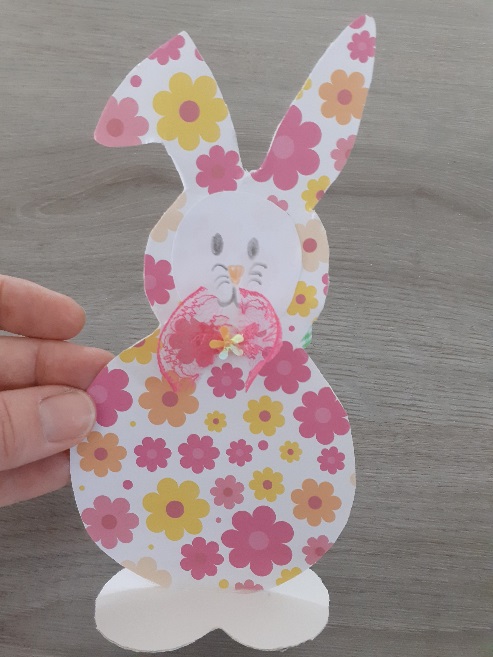 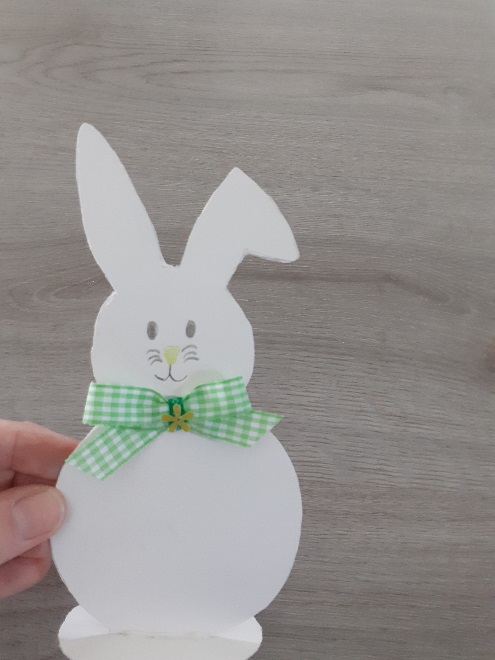 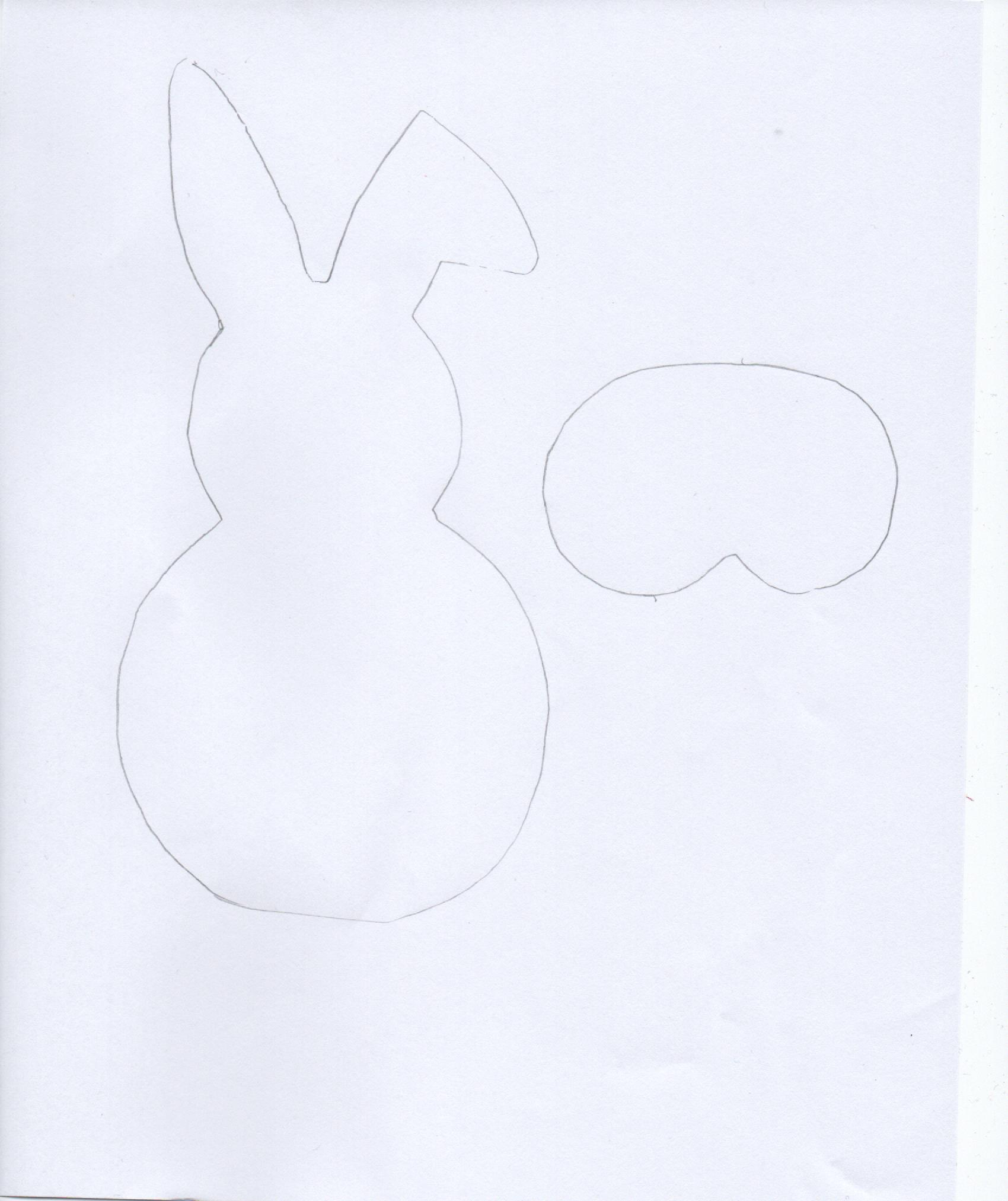 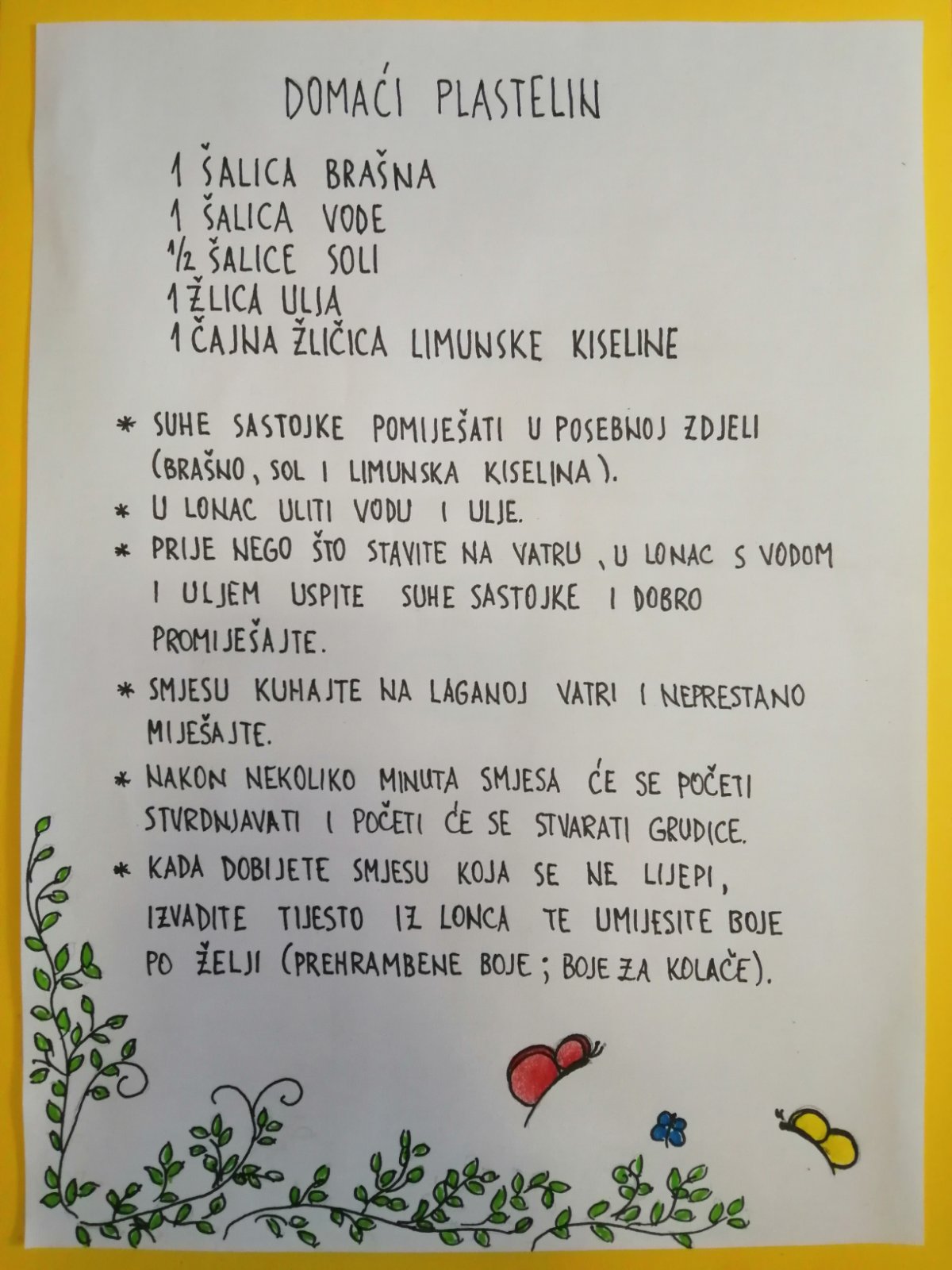 Ptičica i medoPTIČICA:Probudi se medo! Prekini san.Danas je prvi proljetni dan!MEDO:Baš danas je proljeće moralo doći.Još mi se sneno,sklapaju oči.PTIČICA:Hajde, napusti zimske snove.Livada puna cvijeća te zove.MEDO:Baš me je briga za cvijeće nekojoš mi se spava, već sam ti reko.PTIČICA:Poslušaj medo!Šta se to čuje?Okolo cvijeća pčelice zuje.MEDO:Pčelice zuje!Bit će slasnog meda.Moram ustat brzo,makar mi se ne da.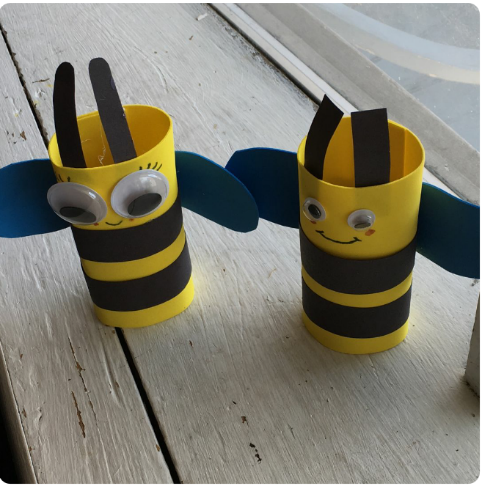 